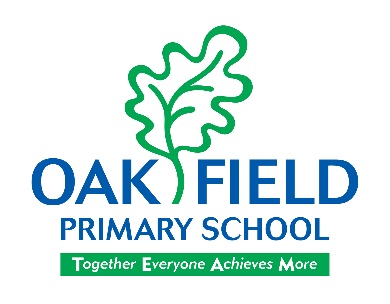 DISGRIFIAD SWYDDTeitl y Swydd: 				Glanhäwr Arweiniol  Rhif y Swydd: 			CLICH-OFPSAdran:				Dysgu a Sgiliau  Adran/Is-adran: 	YsgolionLleoliad:				Ysgol Gynradd Oak Field Gradd y Swydd:				Gradd 3Yn atebol i:			Fwrsar yr Ysgol a’r Rheolwr Gwasanaethau Prif ddyletswyddau a chyfrifoldebauMae’r disgrifiad swydd hwn yn cyfeirio at brif ddyletswyddau a chyfrifoldebau’r swydd. Nid yw o reidrwydd yn rhestru’n fanwl yr holl dasgau y mae angen eu gwneud i gyflawni’r dyletswyddau a'r cyfrifoldebau hyn. Goruchwylio pob agwedd ar lanhau – e.e. tynnu llwch, hwfro, mopio, glanhau toiledau, clirio sbwrielTrefnu a hwyluso sesiynau glanhau dwys ar adegau priodol trwy gydol y flwyddyn ysgolGoruchwylio, darparu a chynnal lefel uchel o lendid ar draws yr ysgol. Rheoli stoc ar gyfer pob cynnyrch/offer glanhau a chysylltu â Bwrsar yr Ysgol a’r Rheolwr Gwasanaethau i wneud archebionRhoi gwybod i'r rheolwyr am unrhyw ddiffygion/broblemau gydag offer.Trefnu i rywun gyflenwi yn ystod salwch staff gyda chymorth Bwrsar yr Ysgol a’r Rheolwr GwasanaethauCadw at reoliadau Iechyd a Diogelwch a COSHHCyflawni dyletswyddau a chyfrifoldebau eraill sy’n cyd-fynd â’r radd ac sydd yn unol â natur y swydd yn gyffredinol, fel y bo’n rhesymol ofynnol gan y pennaeth neu’r rheolwr o bryd i’w gilydd. Gofynion i’r YmgeisyddGwiriad Manwl GDG glânProfiad blaenorol o weithio o fewn y sector glanhau, yn ddelfrydol o fewn ysgolDealltwriaeth sylfaenol o gynhyrchion a dulliau glanhauCadarnhaol a hunangymhellol, gyda’r gallu i fod yn hyblyg ac yn ymatebol i newidiadau mewn blaenoriaethau a galw Gallu gweithio ar eich pen eich hun ac fel aelod o dîm. LLOFNOD: 							DYDDIAD:  (Cyfarwyddwr/Prif Swyddog) LLOFNOD: 							DYDDIAD:  (Deiliad y Swydd)